Prezydent Miasta Pruszkowa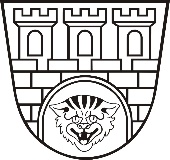 Zarządzenie nr  6/2024Prezydenta Miasta Pruszkowaz dnia 4 stycznia 2024 w sprawie ogłoszenia o możliwości ubiegania się o stypendium sportowe w 2024 roku.Na podstawie art. 30 ust. 1 ustawy z dnia 8 marca 1990 r. o samorządzie gminnym
(t.j. Dz. U. z 2023 r., poz. 40 z późn. zm.), art. 31 ust. 1 ustawy z dnia 25 czerwca 2010 r. o sporcie 
(t.j. Dz. U. z 2023 r., poz. 2048) oraz uchwały Nr L.571.2018 Rady Miasta Pruszkowa
z dnia 18 października 2018 r. w sprawie określenia szczegółowych zasad, trybu przyznawania
i pozbawiania stypendiów sportowych dla zawodników osiągających wysokie wyniki sportowe (Dziennik Urzędowy Województwa Mazowieckiego z 2018 r., poz. 10603), zarządzam co następuje:§ 1Ogłaszam informację o możliwości ubiegania się o stypendium sportowe w 2024 roku 
dla zawodników osiągających wysokie wyniki sportowe we współzawodnictwie międzynarodowym lub krajowym.§ 2Warunki merytoryczne, jakie powinien spełniać zawodnik ubiegający się o stypendium sportowe określa załącznik nr 1 do niniejszego zarządzenia.§ 3Wnioski należy składać na formularzu zgodnym ze wzorem stanowiącym załącznik nr 1 
do Uchwały Nr L.571.2018 Rady Miasta Pruszkowa z dnia 18 października 2018 r. w sprawie określenia szczegółowych zasad, trybu przyznawania i pozbawiania stypendiów sportowych dla zawodników osiągających wysokie wyniki sportowe. § 4Wykonanie zarządzenia powierzam merytorycznym wydziałom Urzędu Miasta Pruszkowa.§ 5Zarządzenie wchodzi w życie z dniem podpisania i podlega ogłoszeniu w Biuletynie Informacji Publicznej oraz na tablicy ogłoszeń w siedzibie Urzędu Miasta Pruszkowa.Prezydent Miasta PruszkowaPaweł Makuch